                    
Pořádá 5. ročník seriálu  turnajů v rapid šachu 2017 – 18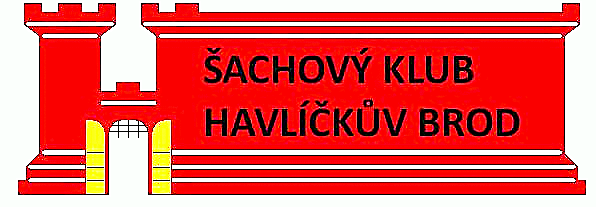 O pohár Šachového Klubu TJ Jiskra Havlíčkův BrodPořadatel:	ŠK TJ Jiskra Havlíčkův BrodŘeditel turnaje:	Karel V. Brodina – předseda ŠK Havlíčkův BrodHlavní rozhodčí:	Václav Paulík – ústřední šachový rozhodčí		Termín:		Seriál 15 turnajů započítatelných v rapid tempu a 2 turnaje bleskové, které se nezapočítávají: 	R15 – rapid – 2x15 minut     Fischer – 2x 12 minut+3s      Bronštejn – 2x 12minut+3s    Blesk – 2x 5minut+3s	Případná změna termínu i místa bude vždy včas uvedena na http://www.sachy-hb.czMísto konání:	      klubovna  ŠO Jiskry Havlíčkův Brod – Sportovní hala, Ledečská ul.3028, Právo účasti:	pro všechny příchozí zájemce, přihlášky na místě konáníČasový rozpis:  	16.00 - 16.25  prezence	16.30 - 19.30  vlastní průběh turnaje	19.45  vyhlášení výsledků Startovné:	na  každý jednotlivý turnaj:  			domácí : dospělí 10, mládež do 18 let (1999 a mladší) zdarma 			ostatní registrovaní: dospělí Kč 20,-, mládež do 18 let (1999 a mladší) Kč 10,-			neregistrovaní: Kč10,-Hrací systém:	tempo viz tabulka, blicák 22.prosince, který se hraje jako „Otevřený vánoční bleskový turnaj“ je zároveň přeborem ŠK Jiskra Havlíčkův Brod a závěrečný přátelský blicák po vyhodnocení seriálu 18.května 2018,  	pro rapid švýcarský systém na 7 kol, bleskový turnaj 18. května každý s každým, na Vánoční bleskový turnaj budou vydány samostatné propoziceHodnocení:	celkové pořadí v seriálu ze započítaných nejlepších výsledků 11 turnajů, každý turnaj rapid tempa bude odesílán na zápočet ELO LOK – rapidKritéria:	pořadí v jednotlivém turnaji určí :     a) počet bodů     b) pomocná hodnocení: BH, SB	pořadí v celkovém hodnocení podle počtu dosažených bodů dle tabulky:    V případě rovnosti bodů rozhoduje o pořadí v seriálu: první nejlepší umístění na turnaji, druhé nejlepší umístění na turnaji, třetí nejlepší umístění na turnaji atd. až po nejhorší umístění na turnaji, los.Ceny:	22.prosince „Otevřený přebor ŠK Jiskra Havlíčkův Brod“ o ceny !	za celkové umístění v seriálu:	a) pro vítěze pohár, první tři diplom a věcné ceny	b) v pořadí 4 - 20 věcné ceny	c) nejlepší tři ženy diplom a věcná cena	d) mládež do 18 let (ročník 99 a mladší) v pořadí 1-3 obdrží  diplom a věcnou cenu 	e) nejlepší tři neregistrovaní a s ELO LOK rapid do 1500 (platné v době zahájení seriálu) obdrží  diplom a věcnou cenuf) nejlepší tři senioři 60+ (roč.1957 a starší) obdrží  diplom a věcnou cenupodmínkou pro hodnocení kategorií je účast minimálně čtyř hráčů kteří odehrají minimálně 3 turnajeInformace:	Václav Paulík,       vaclav.paulik@tiscali.cz,       tel: 728 982 327;                                                                                                                       	Karel V. Brodina,  brodinakarel@seznam.cz      tel: 723 288 459MěsíczáříříjenlistopadprosinecledenúnorbřezendubenkvětenDatum2913   27   10     248    225     192      162    16           6      204   18tempoR15Fischer   BronštejnR15    BleskFischerBronštejnR15Fisch.   Br.R15 BleskPořadíBodyPořadíBodyPořadíBodyPořadíBodyPořadíBodyPořadíBody1.204.157.1110.813.516.22.185.138.1011.714.417. …13.176.129.912.615.3